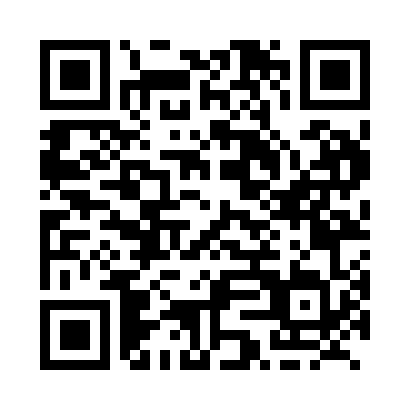 Prayer times for Steels Ferry, Manitoba, CanadaMon 1 Jul 2024 - Wed 31 Jul 2024High Latitude Method: Angle Based RulePrayer Calculation Method: Islamic Society of North AmericaAsar Calculation Method: HanafiPrayer times provided by https://www.salahtimes.comDateDayFajrSunriseDhuhrAsrMaghribIsha1Mon3:375:341:417:139:4811:442Tue3:385:351:417:139:4711:443Wed3:385:351:417:139:4711:444Thu3:395:361:427:139:4711:445Fri3:395:371:427:129:4611:446Sat3:405:381:427:129:4611:447Sun3:405:391:427:129:4511:438Mon3:415:401:427:129:4411:439Tue3:415:401:427:119:4411:4310Wed3:425:411:427:119:4311:4311Thu3:425:421:437:119:4211:4212Fri3:435:431:437:109:4111:4213Sat3:445:451:437:109:4111:4214Sun3:445:461:437:109:4011:4115Mon3:455:471:437:099:3911:4116Tue3:455:481:437:099:3811:4017Wed3:465:491:437:089:3711:4018Thu3:475:501:437:089:3611:3919Fri3:475:511:437:079:3511:3920Sat3:485:531:437:069:3411:3821Sun3:485:541:437:069:3211:3822Mon3:495:551:437:059:3111:3723Tue3:505:561:437:049:3011:3624Wed3:525:581:437:049:2911:3425Thu3:545:591:437:039:2711:3126Fri3:576:001:437:029:2611:2927Sat3:596:021:437:019:2511:2728Sun4:026:031:437:009:2311:2429Mon4:046:041:437:009:2211:2230Tue4:066:061:436:599:2011:1931Wed4:096:071:436:589:1911:17